lMADONAS NOVADA PAŠVALDĪBA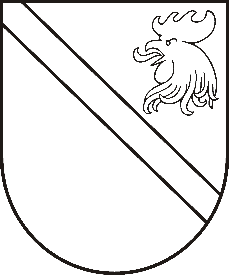 Reģ. Nr. 90000054572Saieta laukums 1, Madona, Madonas novads, LV-4801 t. 64860090, e-pasts: pasts@madona.lv ___________________________________________________________________________MADONAS NOVADA PAŠVALDĪBAS DOMESLĒMUMSMadonā2020.gada 22.decembrī						          	      		       Nr.528									     (protokols Nr.27, 14.p.)Par pašvaldības finansējuma piešķiršanu pedagogiem piemaksai par kvalitāti un sociālās apdrošināšanas obligātajām iemaksām no 2021.gada 1.janvāra līdz 31.augustam Saskaņā 22.08.2017. Ministru kabineta noteikumiem Nr.501 “Pedagogu profesionālās darbības kvalitātes novērtēšanas organizēšanas kārtība”, izglītības iestāžu sniegto informāciju  un Finanšu nodaļas veiktajiem aprēķiniem, ir nepieciešams piešķirt finansējumu pašvaldības apmaksātajiem pedagogiem piemaksai par kvalitāti. Noklausījusies sniegto informāciju, ņemot vērā 14.12.2020. Izglītības un jaunatnes lietu komitejas un 22.12.2020. Finanšu un attīstības komitejas atzinumus, atklāti balsojot: PAR – 17 (Andrejs Ceļapīters, Artūrs Čačka, Andris Dombrovskis, Zigfrīds Gora, Antra Gotlaufa, Artūrs Grandāns, Gunārs Ikaunieks, Valda Kļaviņa, Agris Lungevičs, Ivars Miķelsons, Valentīns Rakstiņš, Andris Sakne, Rihards Saulītis, Inese Strode, Aleksandrs Šrubs, Gatis Teilis, Kaspars Udrass), PRET – NAV, ATTURAS – NAV, Madonas novada pašvaldības dome NOLEMJ:Piešķirt  finansēju EUR 39296,00 apmērā pedagogiem piemaksai par kvalitāti un sociālās apdrošināšanas obligātajām iemaksām no 2021.gada 1.janvāra līdz 31.augustam no budžetā pedagogu darba samaksai paredzētajiem līdzekļiem saskaņā ar pievienoto sarakstu.Domes priekšsēdētājs					         	         A.LungevičsS.Seržāne 26136230